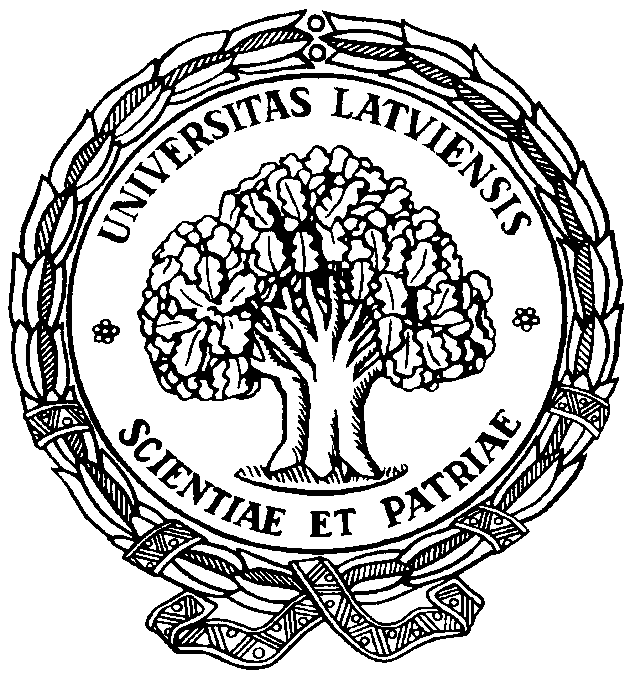 UNIVERSITY OF LATVIAFaculty of Humanities Department of Baltic Linguistics55thConference of theArturs Ozols DayRīgaMarch 18, 2019You are kindly invited to participate in the 55th Conference of theArturs Ozols DaySTANDARDIZATION AND CODIFICATION OF BALTIC LANGUAGESThe conference is devoted to the history of codification of the Standard Latvian and Standard Lithuanian. 2019 is the 140th anniversary of the first modern Latvian grammar in Latvian: „Latviešu valodas mācība. Sistemātisks kurss“ written in two parts: „Etimoloģija“ (1879) and „Sintaksa un ortogrāfija“ (1880 published by Stērstu Andrejs.The conference will take placeon 18th of March, 2019 Working languages: Latvian, 	 Lithuanian, 		English, 		German.Please submit your application  and an abstract (ca 250–300 words)before March 1, 2019Registration fee: 10 EURPlease, contact us may you wish to publish your paper in the internationally reviewed periodical Baltu filoloģijaOur address:Department of Baltic Linguistics,Faculty of Humanities, University of Latvia, Visvalža iela 4a, Rīga LV–1050 Latviae-mail: pvanags@latnet.lv etrumpa@latnet.lvphone: (+371) 67034905 Application formFirst name, last name:  _____________________________________________Title of paper:   ___________________________________________________________________________________________________________________________________________________Address, phone, e-mail:  ____________________________________________________________________________________________________________________________________________________________________________________________________________Affiliation, Position, Title/Degree:   ___ ________________________________________________________________________________________________.